ตัวอย่างหลักฐานแสดงการอนุญาตจากคณะกรรมการจริยธรรมการวิจัยในคน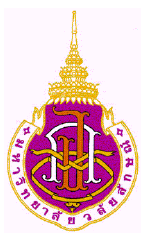 เอกสารรับรองโครงการวิจัยในมนุษย์คณะกรรมการจริยธรรมการวิจัยในมนุษย์ มหาวิทยาลัยวลัยลักษณ์222  ตำบลไทยบุรี อำเภอท่าศาลา จังหวัดนครศรีธรรมราช 80160          	  รหัสโครงการ  ……………………..ชื่อโครงการ........................................................................................................................................................ เลขที่เอกสารรับรอง....................................................................................................................................ชื่อหัวหน้าโครงการ..........................................................................................................................................สังกัดหน่วยงาน................................................................................................................................................                                                                                                                                               	ระยะเวลาที่รับรอง 1 ปีตั้งแต่วันเดือนปี	........................................................ถึงวันเดือนปี................................................................    ขอรับรองว่าโครงการวิจัยดังกล่าวข้างต้นได้ผ่านการพิจารณาเห็นชอบโดยสอดคล้องกับคำปฏิญญาเฮลซิงกิ จากคณะกรรมการจริยธรรมการวิจัยในมนุษย์ มหาวิทยาลัยวลัยลักษณ์ 					          ลงนาม…………………………………………………………..                                                        (รองศาสตราจารย์ ดร.ชูชาติ  พันธ์สวัสดิ์)		    	                                ประธานคณะกรรมการจริยธรรมการวิจัยในมนุษย์   ลงนาม………………………………………………………….……..              (ศาสตราจารย์ ดร.สมบัติ  ธำรงธัญวงศ์)				                           อธิการบดีมหาวิทยาลัยวลัยลักษณ์		                                รับรอง  ณ  วันที่…………เดือน........................... พ.ศ. ………….CERTIFICATE OF ETHICAL APPROVAL Human Research Ethics Committee of Walailak University222 Thaiburi, Thasala District, Nakhon Si Thammarat  80160, Thailand  Project No. ………………………….Title of Project :  …………………………………………………………………………………………………………………………… Approval  Number : ……………………………………………………………………………………………………………………..Principal Investigator :  ………………………………………………………………………………………………………………….Official Address :  ………………………………………………………………………………………………………………………….This Project has been approved for one yearFrom   ………………….….  to  ………………………
The aforementioned project and informed consent have been reviewed and approved by Human Research Ethics Committee, based on the Declaration of Helsinki 				Signature …………………………………………………			            (Associate  Professor Chuchard   Punsawad  Ph.D)                   Chairman of the Human Research Ethics Committee of Walailak University				Signature …………………………………………………    			      	      (Professor Sombat  Thamrongthanyawong  Ph.D)                                                		   President of  Walailak University                                    Approval  Date  ………….………ตัวอย่างหลักฐานแสดงการอนุญาตจากคณะกรรมการจริยธรรมการวิจัยในสัตว์เอกสารรับรอง  โดยคณะกรรมการกำกับดูแลการดำเนินการต่อสัตว์เพื่องานทางวิทยาศาสตร์ของสถานที่ดำเนินการ (คกส.) มหาวิทยาลัยวลัยลักษณ์   	เลขที่ ........../.................ชื่อโครงการ   											เลขที่ของโครงการ			ขอรับรองว่าโครงการดังกล่าวข้างต้นได้ผ่านการพิจารณาเห็นชอบจากคณะกรรมการกำกับดูแลการดำเนินการต่อสัตว์เพื่องานทางวิทยาศาสตร์ของสถานที่ดำเนินการ (คกส.) มหาวิทยาลัยวลัยลักษณ์โดยสอดคล้องกับจรรยาบรรณการใช้สัตว์ ที่คณะกรรมการแห่งชาติเพื่อพัฒนางานเลี้ยงและใช้สัตว์ เพื่องานวิจัย งานทดลอง   งานทดสอบ งานสอน งานผลิตชีววัตถุ การดัดแปลงพันธุกรรม การโคลนนิ่ง และการจัดทำเซลล์ต้นกำเนิดในเชิงวิทยาศาสตร์และเทคโนโลยี สำนักงานคณะกรรมการวิจัยแห่งชาติThe Animal Ethics Approval CertificateWalailak UniversityClearance No. ..........................Title of Project/Course: 									Protocol Number: 			Principal Investigator, Official Address :    This Project has been approved for the period from  
												The aforementioned project has been reviewed and approved by Animal Ethics Committee, based on the Code of Practice for the Care and Use of Animals for Scientific Purposes, National Committee for Research Animal Development, National Research Council of Thailand.ชื่อหัวหน้าโครงการสังกัดสำนักวิชา.........................................................................................................................................................................ระยะเวลาที่รับรองตั้งแต่ วันเดือนปีถึง วันเดือนปี     .........................................................................ลงนาม…………………………………………………….(..........................................................)ประธานกรรมการจรรยาบรรณการใช้สัตว์ลงนาม…………………………………………………….(ศาสตราจารย์ ดร.สมบัติ ธำรงธัญวงศ์)อธิการบดีมหาวิทยาลัยวลัยลักษณ์รับรองเมื่อวันที่ ......  เดือน ...........  พ.ศ. .............Signature……………….…………………………………(...........................................................)Chairman, Animal Ethics CommitteeSignature………………………………….…………………(Professor Sombat  Thamrongthanyawong  Ph.D)President of  Walailak UniversityDate of Approval:  Date ......  ............ Year, ..........